COMPETÊNCIA 06: COMPREENDER E USAR OS SISTEMAS SIMBÓLICOS DAS DIFERENTES LINGUAGENS COMO MEIOS DE ORGANIZAÇÃO COGNITIVA DE REALIDADE PELA CONSTITUIÇÃO DE SIGNIFICADOS, EXPRESSÕES, COMUNICAÇÃO E INFORMAÇÃO.  HABILIDADE 18: Identificar os elementos que concorrem para a progressão temática e para a organização e estruturação de textos de diferentes gêneros e tipos.Orações Coordenadas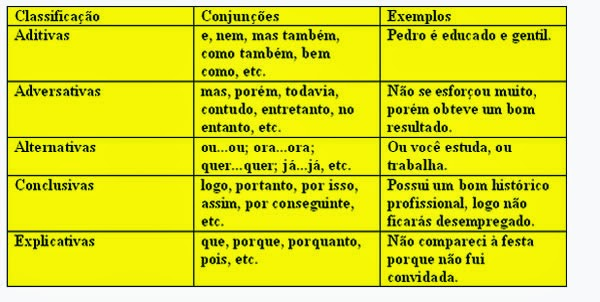 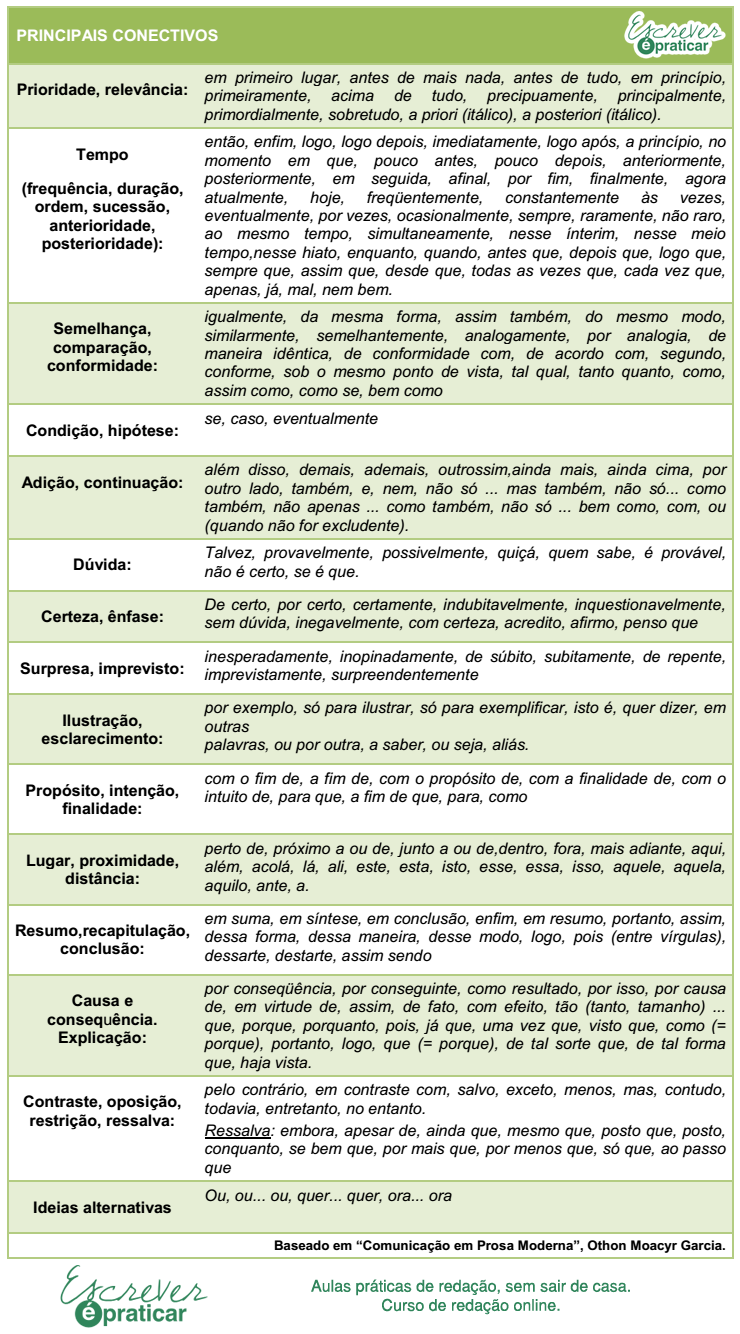 Praticando...Aumento do efeito estufa ameaça plantas, diz estudo.O aumento de dióxido de carbono na atmosfera, resultante do uso de combustíveis fósseis e das queimadas, pode ter consequências calamitosas para o clima mundial, mas também pode afetar diretamente o crescimento das plantas. Cientistas da Universidade de Basel, na Suíça, mostraram que, embora o dióxido de carbono seja essencial para o crescimento dos vegetais, quantidades excessivas desse gás prejudicam a saúde das plantas e têm efeitos incalculáveis na agricultura de vários países.O Estado de São Paulo, 20 set. 1992, p.32.01. (Simulado INEP) O texto acima possui elementos coesivos que promovem sua manutenção temática. A partir dessa perspectiva, conclui-se quea) 	a palavra “mas”, na linha 2, contradiz a afirmação inicial do texto: linhas 1 e 2.b) 	a palavra “embora”, na linha 4, introduz uma explicação que não encontra complemento no restante do texto.c) 	as expressões: “consequências calamitosas”, na linha 2, e “efeitos incalculáveis”, na linha 6, reforçam a ideia que perpassa o texto sobre o perigo do efeito estufa.d) 	o uso da palavra “cientistas”, na linha 3, é desnecessário para dar credibilidade ao texto, uma vez que se fala em “estudo” no título do texto.e) 	a palavra “gás”, na linha 5, refere-se a “combustíveis fósseis” e “queimadas”, nas linhas 1 e 2, reforçando a ideia de catástrofe. 	Os filhos de Anna eram bons, uma coisa verdadeira e sumarenta. Cresciam, tomavam banho, exigiam para si, malcriados, instantes cada vez mais completos. A cozinha era enfim espaçosa, o fogão enguiçado dava estouros. O calor era forte no apartamento que estavam aos poucos pagando. Mas o vento batendo nas cortinas que ela mesma cortara lembrava-lhe que se quisesse podia parar e enxugar a testa, olhando o calmo horizonte. Como um lavrador. Ela plantara as sementes que tinha na mão, não outras, mas essas apenas.LISPECTOR, C. Laços de família. Rio de Janeiro: Rocco, 1998.02. (ENEM) A autora emprega por duas vezes o conectivo mas no fragmento apresentado. Observando aspectos da organização, estruturação e funcionalidade dos elementos que articulam o texto, o conectivo masa) 	expressa o mesmo conteúdo nas duas situações em que aparece no texto.b)	quebra a fluidez do texto e prejudica a compreensão, se usado no início da frase.c) 	ocupa posição fixa, sendo inadequado seu uso na abertura da frase.d) 	contém uma ideia de sequência temporal que direciona a conclusão do leitor.e) 	assume funções discursivas distintas nos dois contextos de uso.03. Assinale a alternativa em que o sentido da conjunção sublinhada está corretamente indicado entre parênteses.a) 	Meu primo formou-se em Direito, porém não pretende trabalhar como advogado. (explicação)b) 	Não fui ao cinema nem assisti ao jogo. (adição)c) 	Você está preparado para a prova; por isso, não se preocupe. (oposição)d) 	Vá dormir mais cedo, pois o vestibular será amanhã. (alternância)e) 	Os meninos deviam correr para casa ou apanhariam toda a chuva. (conclusão)Analise o funcionamento das conjunções em destaque nos seguintes enunciados.I. 	Como proteger seu dinheiroO novo guia para você entender o efeito da crise global no seu bolso - e as melhores estratégias para enfrentar estes tempos de aperto.(Época, 28/02/09)II. 	Internet sem sair do sofáNovas tecnologias levam os vídeos da rede à TV da sala. Portanto, começa uma nova batalha pela sua audiência.(Adaptado. Época, 28/02/09)III. A verdade crua, assada e cozidaUm novo estudo sobre os efeitos da carne sugere que ela pode ser nociva - mas apenas em excesso. É o argumento que faltava para quem adora um filé.(Época, 28/02/09)04 (UNEMAT). As conjunções “e”, “Portanto” e “mas” estabelecem entre as orações, respectivamente, relação de:a) adição - explicação – conclusãob) adição - conclusão – oposiçãoc) separação - explicação – oposiçãod) adição - exclusão – justificaçãoe) explicação - conclusão - oposiçãoTransforma-se o amador na cousa amada,por virtude do muito imaginar;não tenho, logo, mais que desejar,pois em mim tenho a parte desejada.Se nela está minh'alma transformada,que mais deseja o corpo de alcançar?Em si somente pode descansar,pois consigo tal alma está liada.Mas esta linda e pura semideia,que, como um acidente em seu sujeito,assi co a alma minha se conforma,está no pensamento como ideia:e o vivo e puro amor de que sou feito,como a matéria simples busca a forma.(Camões, ed. A. J. da Costa Pimpão)05. (Fuvest) A relação semântica expressa pelo termo LOGO no verso "Não tenho, LOGO, mais que desejar" ocorre igualmente em:a) 	Não se lembrou de ter um retrato do menino. E LOGO o retrato que tanto desejara.b) 	Acendia, tão LOGO anoitecia, um candeeiro de querosene.c) 	É um ser humano, LOGO merece nosso respeito.d) 	E era LOGO ele que chegava a esta conclusão.e) 	Adoeceu, e LOGO naquele mês, quando estava cheio de compromissos.GABARITO1 – C; 2 – E; 3 – B; 4 – B; 5 – C